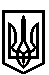 ТРОСТЯНЕЦЬКА СІЛЬСЬКА РАДАСТРИЙСЬКОГО РАЙОНУ ЛЬВІВСЬКОЇ ОБЛАСТІХVІІІ сесія VІІІ скликанняР І Ш Е Н Н Я22 вересня 2021 року                                 с. Тростянець		                             № ПРОЄКТ Про затвердження технічної документації  щодо встановлення меж земельної ділянки в натурі(на місцевості) для будівництва і обслуговування житлового будинку, господарських будівель і спорудта передачу її у власність Фіялкович О.М. в с. Демня              Розглянувши заяву Фіялкович О.М. про затвердження технічної документації із землеустрою щодо встановлення меж земельної ділянки для будівництва і обслуговування житлового будинку, господарських будівель і споруд в селі Демня та передачу її у власність, враховуючи висновок постійної комісії сільської ради з питань земельних відносин, будівництва, архітектури, просторового планування, природних ресурсів та екології, відповідно до статей 12, 81, 118, 121, 122, 186  Земельного Кодексу України,  пункту 34 частини першої статті 26 Закону України «Про місцеве самоврядування в Україні»,  сільська радав и р і ш и л а:              1. Затвердити технічну документацію щодо встановлення меж в натурі (на місцевості) Фіялкович Олександрі Михайлівні земельної ділянки                                                               ІКН 4623084000:01:007:0243 площею 0,1203 га для будівництва і обслуговування житлового будинку, господарських будівель і споруд   в селі Демня, вулиця Шкільна,39.             2. Передати безоплатно у приватну власність Фіялкович Олександрі Михайлівні земельну ділянку ІКН 4623084000:01:007:0243 площею 0,1203 га для будівництва і обслуговування житлового будинку, господарських будівель і споруд   в селі Демня, вулиця Шкільна,39.             3. Контроль за виконанням рішення покласти на постійну комісію з питань земельних відносин, будівництва, архітектури, просторового планування, природних ресурсів та екології  (голова комісії І. Соснило).Сільський голова                                                          		            Михайло ЦИХУЛЯК